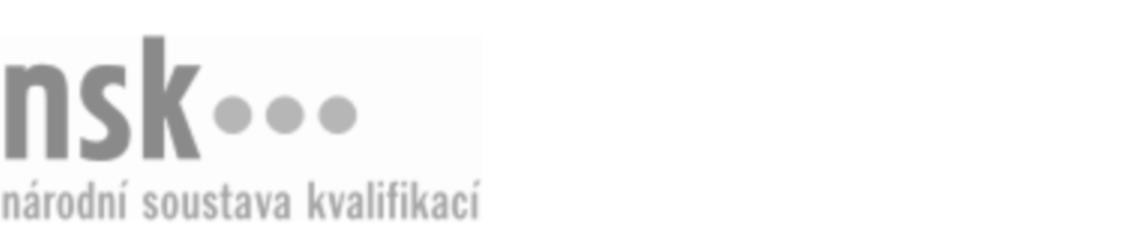 Autorizované osobyAutorizované osobyAutorizované osobyAutorizované osobyAutorizované osobyAutorizované osobyAutorizované osobyAutorizované osobySamostatný technik arborista / samostatná technička arboristka (kód: 41-082-N) Samostatný technik arborista / samostatná technička arboristka (kód: 41-082-N) Samostatný technik arborista / samostatná technička arboristka (kód: 41-082-N) Samostatný technik arborista / samostatná technička arboristka (kód: 41-082-N) Samostatný technik arborista / samostatná technička arboristka (kód: 41-082-N) Samostatný technik arborista / samostatná technička arboristka (kód: 41-082-N) Samostatný technik arborista / samostatná technička arboristka (kód: 41-082-N) Samostatný technik arborista / samostatná technička arboristka (kód: 41-082-N) Autorizující orgán:Autorizující orgán:Ministerstvo zemědělstvíMinisterstvo zemědělstvíMinisterstvo zemědělstvíMinisterstvo zemědělstvíMinisterstvo zemědělstvíMinisterstvo zemědělstvíMinisterstvo zemědělstvíMinisterstvo zemědělstvíMinisterstvo zemědělstvíMinisterstvo zemědělstvíMinisterstvo zemědělstvíMinisterstvo zemědělstvíSkupina oborů:Skupina oborů:Zemědělství a lesnictví (kód: 41)Zemědělství a lesnictví (kód: 41)Zemědělství a lesnictví (kód: 41)Zemědělství a lesnictví (kód: 41)Zemědělství a lesnictví (kód: 41)Zemědělství a lesnictví (kód: 41)Povolání:Povolání:Kvalifikační úroveň NSK - EQF:Kvalifikační úroveň NSK - EQF:555555555555Platnost standarduPlatnost standarduPlatnost standarduPlatnost standarduPlatnost standarduPlatnost standarduPlatnost standarduPlatnost standarduStandard je platný od: 06.01.2023Standard je platný od: 06.01.2023Standard je platný od: 06.01.2023Standard je platný od: 06.01.2023Standard je platný od: 06.01.2023Standard je platný od: 06.01.2023Standard je platný od: 06.01.2023Standard je platný od: 06.01.2023Samostatný technik arborista / samostatná technička arboristka,  28.03.2024 10:46:09Samostatný technik arborista / samostatná technička arboristka,  28.03.2024 10:46:09Samostatný technik arborista / samostatná technička arboristka,  28.03.2024 10:46:09Samostatný technik arborista / samostatná technička arboristka,  28.03.2024 10:46:09Samostatný technik arborista / samostatná technička arboristka,  28.03.2024 10:46:09Strana 1 z 2Strana 1 z 2Autorizované osobyAutorizované osobyAutorizované osobyAutorizované osobyAutorizované osobyAutorizované osobyAutorizované osobyAutorizované osobyAutorizované osobyAutorizované osobyAutorizované osobyAutorizované osobyAutorizované osobyAutorizované osobyAutorizované osobyAutorizované osobyNázevNázevNázevNázevNázevNázevKontaktní adresaKontaktní adresa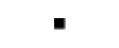 ABA International, z.s.ABA International, z.s.ABA International, z.s.ABA International, z.s.ABA International, z.s.Vranov 83, 66432 VranovVranov 83, 66432 VranovABA International, z.s.ABA International, z.s.ABA International, z.s.ABA International, z.s.ABA International, z.s.Vranov 83, 66432 VranovVranov 83, 66432 VranovArbonet, s.r.o.Arbonet, s.r.o.Arbonet, s.r.o.Arbonet, s.r.o.Arbonet, s.r.o.Dolská  2486/12, 19300 Praha - Horní PočerniceDolská  2486/12, 19300 Praha - Horní PočerniceArbonet, s.r.o.Arbonet, s.r.o.Arbonet, s.r.o.Arbonet, s.r.o.Arbonet, s.r.o.Dolská  2486/12, 19300 Praha - Horní PočerniceDolská  2486/12, 19300 Praha - Horní PočerniceDolská  2486/12, 19300 Praha - Horní PočerniceDolská  2486/12, 19300 Praha - Horní PočerniceSamostatný technik arborista / samostatná technička arboristka,  28.03.2024 10:46:09Samostatný technik arborista / samostatná technička arboristka,  28.03.2024 10:46:09Samostatný technik arborista / samostatná technička arboristka,  28.03.2024 10:46:09Samostatný technik arborista / samostatná technička arboristka,  28.03.2024 10:46:09Samostatný technik arborista / samostatná technička arboristka,  28.03.2024 10:46:09Strana 2 z 2Strana 2 z 2